ICS 67.060Bu tadil, TSE Gıda, Tarım ve Hayvancılık İhtisas Kurulu’na bağlı TK15 Gıda ve Ziraat Teknik Komitesi’nce hazırlanmış ve TSE Teknik Kurulu’nun ………… tarihli toplantısında kabul edilerek yayımına karar verilmiştir.-“Madde 3.14.1 ” maddesi aşağıdaki şekilde değiştirilmiştir3.14.1zararlı ot tohumlarıinsan ve hayvan için zehirli olan tohumlar, hububatın temizlenmesini ve değirmende öğütülmesini zorlaştıran veya engelleyen tohumlar ya da hububattan elde edilen ürünlerin kalitesini olumsuz yönde etkileyen tohumlar (buğdayın içerisinde bulunan pelemir, karamuk, delice, datura ot tohumu gibi zararlı ot tohumları)- Madde 4.2.2 Sınıf özellikleri “Çizelge 2  ve Çizelge 3” aşağıdaki şekilde değiştirilmiştir;Çizelge 2 — Ekmeklik buğdayların sınıflandırılmasıÇizelge 3 — Makarnalık buğdayların sınıflandırılması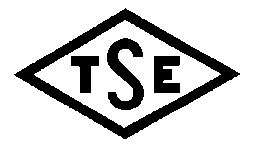 Sayfa 1/3TÜRK STANDARDITURKISH STANDARDTS 2974:2018tst T1:BuğdayWheatÜRÜN ADISINIF NORutubet % (En çok )Kırık tane %SAĞLAM HUBUBAT DIŞINDAKİ MADDELER (En çok % 18)SAĞLAM HUBUBAT DIŞINDAKİ MADDELER (En çok % 18)SAĞLAM HUBUBAT DIŞINDAKİ MADDELER (En çok % 18)SAĞLAM HUBUBAT DIŞINDAKİ MADDELER (En çok % 18)SAĞLAM HUBUBAT DIŞINDAKİ MADDELER (En çok % 18)SAĞLAM HUBUBAT DIŞINDAKİ MADDELER (En çok % 18)SAĞLAM HUBUBAT DIŞINDAKİ MADDELER (En çok % 18)SAĞLAM HUBUBAT DIŞINDAKİ MADDELER (En çok % 18)SAĞLAM HUBUBAT DIŞINDAKİ MADDELER (En çok % 18)SAĞLAM HUBUBAT DIŞINDAKİ MADDELER (En çok % 18)SAĞLAM HUBUBAT DIŞINDAKİ MADDELER (En çok % 18)SAĞLAM HUBUBAT DIŞINDAKİ MADDELER (En çok % 18)SAĞLAM HUBUBAT DIŞINDAKİ MADDELER (En çok % 18)SAĞLAM HUBUBAT DIŞINDAKİ MADDELER (En çok % 18)SAĞLAM HUBUBAT DIŞINDAKİ MADDELER (En çok % 18)SAĞLAM HUBUBAT DIŞINDAKİ MADDELER (En çok % 18)SAĞLAM HUBUBAT DIŞINDAKİ MADDELER (En çok % 18)SAĞLAM HUBUBAT DIŞINDAKİ MADDELER (En çok % 18)SAĞLAM HUBUBAT DIŞINDAKİ MADDELER (En çok % 18)SAĞLAM HUBUBAT DIŞINDAKİ MADDELER (En çok % 18)Hektolitre kg/HLProtein (N*5,7, KM)Hagberg Düşme Sayısı  Saniye(En Az)Sedimantasyon (mL )ÜRÜN ADISINIF NORutubet % (En çok )Kırık tane %Kusurlu Tane(En çok % 14)Kusurlu Tane(En çok % 14)Kusurlu Tane(En çok % 14)Kusurlu Tane(En çok % 14)Kusurlu Tane(En çok % 14)Süne-Kımıl Tah. Uğr. Tane %Çimlenmiş, Filizlenmiş Taneler % - en çok %Diğer Muhtelif Maddeler (%)Diğer Muhtelif Maddeler (%)Diğer Muhtelif Maddeler (%)Diğer Muhtelif Maddeler (%)Diğer Muhtelif Maddeler (%)Diğer Muhtelif Maddeler (%)Diğer Muhtelif Maddeler (%)Diğer Muhtelif Maddeler (%)Diğer Muhtelif Maddeler (%)Diğer Muhtelif Maddeler (%)Diğer Muhtelif Maddeler (%)Diğer Muhtelif Maddeler (%)Diğer Muhtelif Maddeler (%)Hektolitre kg/HLProtein (N*5,7, KM)Hagberg Düşme Sayısı  Saniye(En Az)Sedimantasyon (mL )ÜRÜN ADISINIF NORutubet % (En çok )Kırık tane %Cılız, buruşuk tane %Diğer hububat %Haş.Tah.Uğr.Tane (Süne ve Kımıl hariç) %Embrio,Karar.Tane %Fazla Isıya Maruz Kalmış Tane   % (En çok)Süne-Kımıl Tah. Uğr. Tane %Çimlenmiş, Filizlenmiş Taneler % - en çok %Yabancı Ot Tohumları Yabancı Ot Tohumları Zarar Görmüş TanelerZarar Görmüş TanelerZarar Görmüş TanelerZarar Görmüş TanelerToplam Yabancı Madde             Toplam Yabancı Madde             Kavuz  %              Çavdarmahmuzu %(En çok)Sürmeli – Rastıklı Tane %(En çok)Hayvan Orijinli Kalıntılar %Hayvan Orijinli Kalıntılar %Hektolitre kg/HLProtein (N*5,7, KM)Hagberg Düşme Sayısı  Saniye(En Az)Sedimantasyon (mL )ÜRÜN ADISINIF NORutubet % (En çok )Kırık tane %Cılız, buruşuk tane %Diğer hububat %Haş.Tah.Uğr.Tane (Süne ve Kımıl hariç) %Embrio,Karar.Tane %Fazla Isıya Maruz Kalmış Tane   % (En çok)Süne-Kımıl Tah. Uğr. Tane %Çimlenmiş, Filizlenmiş Taneler % - en çok %Zararlı Ot Tohumları %   (En çok)Diğer Ot Tohumları %Kızışmış veya Kurutma Es.Yanmış Taneler % en çok Çürümüş Taneler  %(En çok)Fusarium Etk. Maruz Kalmış Tane (%) (En çok)Diğer Zarar Görmüş Tane % Yabancı Organik Madde %Yabancı İnorganik Madde % (En çok)Kavuz  %              Çavdarmahmuzu %(En çok)Sürmeli – Rastıklı Tane %(En çok)Ölü böcek ve böcek parçaları % Hayvan orijinli  tüy, kıl, dışkı vb. % (en çok)Hektolitre kg/HLProtein (N*5,7, KM)Hagberg Düşme Sayısı  Saniye(En Az)Sedimantasyon (mL )EKMEKLİKBE-KE1 (Elit)14,50-5,000-7,000-2,000-1,000-8,000-0,5-0-1,000-1,000-0,100-3,000-0,050-0,500-1,500-2,900-3,000-1,000-3,000-0,050-0,060-1,000-0,1078 ve üzeri13 ve üzeri25037 ve üzeriEKMEKLİKBE-KE214,50-5,000-7,002,01-3,001,01-2,000-8,000-0,5-1,01-2,001,01-2,000-0,100-3,000-0,050-0,500-1,500-2,900-3,000-1,000-3,000-0,050-0,060-1,000-0,1076,0-77,912,0-12,922031-36EKMEKLİKBE-KE314,50-5,000-7,003,01-5,002,01-3,500-8,000-0,5-2,01-3,502,01-3,900-0,100-3,000-0,050-0,500-1,500-2,900-3,000-1,000-3,000-0,050-0,060-1,000-0,1073,0-75,910,5-11,922022-30DÜŞÜK VASIFLI EKMEKLİKDVBE-DVKE14,55,01-18,007,01-14,005,01-14,003,51-14,008,01-14,000-0,5-3,51-14,003,91-4,000,11-0,203,01-18,000-0,050-0,500-1,502,91 -3,003,01-18,000-1,003,01-18,000-0,050,07-0,101,01-3,000-0,1073 altı10,4 ve altı22022 altıBE: Beyaz ekmeklik buğday; KE: Kırmızı ekmeklik buğday; DVBE : Düşük vasıflı beyaz ekmeklik buğday; DVKE : Düşük vasıflı kırmızı ekmeklik buğdayNOT 1- Hagberg düşme sayısı ve zeleny sedimentasyon değerleri zorunlu olmayıp isteğe bağlı olarak uygulanır.NOT 2- (%) ile verilen değerler kütlecedir.NOT 3- 1(Elit), 2 ve 3. sınıfa giren kırmızı veya beyaz renkli sert ekmeklik buğdaylarda, diğer nevi çeşit buğdaylar toplamı %10'dan fazla olanlar renk hakimiyetine göre kırmızı veya beyaz diğer ekmeklik buğdaylar grubunda değerlendirilir.NOT 4- Ekmeklik buğdaylarda embriyosu kararmış tane oranı % 8’ e kadar kusurlu tane içerisinde dikkate alınmaz. %8'in üzerinde ise %14'e kadar düşük vasıflı kırmızı/beyaz ekmeklik buğday olarak değerlendirilir. %8'in üzerindeki kısım artış oranında dikkate alınır.NOT 5 - Diğer muhtelif maddeler toplamı, ekmeklik buğdayda en çok % 3, düşük vasıflı ekmeklik buğdayda en çok % 18 olmalıdır.NOT 6 - Ekmeklik buğdayların analizi sonucunda yukarıda belirtilen hadlerin birinden düşük vasıflı ekmeklik buğday grubuna girmesi durumunda ekmeklik buğday; renk hakimiyetine göre düşük vasıflı ekmeklik buğday olarak değerlendirilir.BE: Beyaz ekmeklik buğday; KE: Kırmızı ekmeklik buğday; DVBE : Düşük vasıflı beyaz ekmeklik buğday; DVKE : Düşük vasıflı kırmızı ekmeklik buğdayNOT 1- Hagberg düşme sayısı ve zeleny sedimentasyon değerleri zorunlu olmayıp isteğe bağlı olarak uygulanır.NOT 2- (%) ile verilen değerler kütlecedir.NOT 3- 1(Elit), 2 ve 3. sınıfa giren kırmızı veya beyaz renkli sert ekmeklik buğdaylarda, diğer nevi çeşit buğdaylar toplamı %10'dan fazla olanlar renk hakimiyetine göre kırmızı veya beyaz diğer ekmeklik buğdaylar grubunda değerlendirilir.NOT 4- Ekmeklik buğdaylarda embriyosu kararmış tane oranı % 8’ e kadar kusurlu tane içerisinde dikkate alınmaz. %8'in üzerinde ise %14'e kadar düşük vasıflı kırmızı/beyaz ekmeklik buğday olarak değerlendirilir. %8'in üzerindeki kısım artış oranında dikkate alınır.NOT 5 - Diğer muhtelif maddeler toplamı, ekmeklik buğdayda en çok % 3, düşük vasıflı ekmeklik buğdayda en çok % 18 olmalıdır.NOT 6 - Ekmeklik buğdayların analizi sonucunda yukarıda belirtilen hadlerin birinden düşük vasıflı ekmeklik buğday grubuna girmesi durumunda ekmeklik buğday; renk hakimiyetine göre düşük vasıflı ekmeklik buğday olarak değerlendirilir.BE: Beyaz ekmeklik buğday; KE: Kırmızı ekmeklik buğday; DVBE : Düşük vasıflı beyaz ekmeklik buğday; DVKE : Düşük vasıflı kırmızı ekmeklik buğdayNOT 1- Hagberg düşme sayısı ve zeleny sedimentasyon değerleri zorunlu olmayıp isteğe bağlı olarak uygulanır.NOT 2- (%) ile verilen değerler kütlecedir.NOT 3- 1(Elit), 2 ve 3. sınıfa giren kırmızı veya beyaz renkli sert ekmeklik buğdaylarda, diğer nevi çeşit buğdaylar toplamı %10'dan fazla olanlar renk hakimiyetine göre kırmızı veya beyaz diğer ekmeklik buğdaylar grubunda değerlendirilir.NOT 4- Ekmeklik buğdaylarda embriyosu kararmış tane oranı % 8’ e kadar kusurlu tane içerisinde dikkate alınmaz. %8'in üzerinde ise %14'e kadar düşük vasıflı kırmızı/beyaz ekmeklik buğday olarak değerlendirilir. %8'in üzerindeki kısım artış oranında dikkate alınır.NOT 5 - Diğer muhtelif maddeler toplamı, ekmeklik buğdayda en çok % 3, düşük vasıflı ekmeklik buğdayda en çok % 18 olmalıdır.NOT 6 - Ekmeklik buğdayların analizi sonucunda yukarıda belirtilen hadlerin birinden düşük vasıflı ekmeklik buğday grubuna girmesi durumunda ekmeklik buğday; renk hakimiyetine göre düşük vasıflı ekmeklik buğday olarak değerlendirilir.BE: Beyaz ekmeklik buğday; KE: Kırmızı ekmeklik buğday; DVBE : Düşük vasıflı beyaz ekmeklik buğday; DVKE : Düşük vasıflı kırmızı ekmeklik buğdayNOT 1- Hagberg düşme sayısı ve zeleny sedimentasyon değerleri zorunlu olmayıp isteğe bağlı olarak uygulanır.NOT 2- (%) ile verilen değerler kütlecedir.NOT 3- 1(Elit), 2 ve 3. sınıfa giren kırmızı veya beyaz renkli sert ekmeklik buğdaylarda, diğer nevi çeşit buğdaylar toplamı %10'dan fazla olanlar renk hakimiyetine göre kırmızı veya beyaz diğer ekmeklik buğdaylar grubunda değerlendirilir.NOT 4- Ekmeklik buğdaylarda embriyosu kararmış tane oranı % 8’ e kadar kusurlu tane içerisinde dikkate alınmaz. %8'in üzerinde ise %14'e kadar düşük vasıflı kırmızı/beyaz ekmeklik buğday olarak değerlendirilir. %8'in üzerindeki kısım artış oranında dikkate alınır.NOT 5 - Diğer muhtelif maddeler toplamı, ekmeklik buğdayda en çok % 3, düşük vasıflı ekmeklik buğdayda en çok % 18 olmalıdır.NOT 6 - Ekmeklik buğdayların analizi sonucunda yukarıda belirtilen hadlerin birinden düşük vasıflı ekmeklik buğday grubuna girmesi durumunda ekmeklik buğday; renk hakimiyetine göre düşük vasıflı ekmeklik buğday olarak değerlendirilir.BE: Beyaz ekmeklik buğday; KE: Kırmızı ekmeklik buğday; DVBE : Düşük vasıflı beyaz ekmeklik buğday; DVKE : Düşük vasıflı kırmızı ekmeklik buğdayNOT 1- Hagberg düşme sayısı ve zeleny sedimentasyon değerleri zorunlu olmayıp isteğe bağlı olarak uygulanır.NOT 2- (%) ile verilen değerler kütlecedir.NOT 3- 1(Elit), 2 ve 3. sınıfa giren kırmızı veya beyaz renkli sert ekmeklik buğdaylarda, diğer nevi çeşit buğdaylar toplamı %10'dan fazla olanlar renk hakimiyetine göre kırmızı veya beyaz diğer ekmeklik buğdaylar grubunda değerlendirilir.NOT 4- Ekmeklik buğdaylarda embriyosu kararmış tane oranı % 8’ e kadar kusurlu tane içerisinde dikkate alınmaz. %8'in üzerinde ise %14'e kadar düşük vasıflı kırmızı/beyaz ekmeklik buğday olarak değerlendirilir. %8'in üzerindeki kısım artış oranında dikkate alınır.NOT 5 - Diğer muhtelif maddeler toplamı, ekmeklik buğdayda en çok % 3, düşük vasıflı ekmeklik buğdayda en çok % 18 olmalıdır.NOT 6 - Ekmeklik buğdayların analizi sonucunda yukarıda belirtilen hadlerin birinden düşük vasıflı ekmeklik buğday grubuna girmesi durumunda ekmeklik buğday; renk hakimiyetine göre düşük vasıflı ekmeklik buğday olarak değerlendirilir.BE: Beyaz ekmeklik buğday; KE: Kırmızı ekmeklik buğday; DVBE : Düşük vasıflı beyaz ekmeklik buğday; DVKE : Düşük vasıflı kırmızı ekmeklik buğdayNOT 1- Hagberg düşme sayısı ve zeleny sedimentasyon değerleri zorunlu olmayıp isteğe bağlı olarak uygulanır.NOT 2- (%) ile verilen değerler kütlecedir.NOT 3- 1(Elit), 2 ve 3. sınıfa giren kırmızı veya beyaz renkli sert ekmeklik buğdaylarda, diğer nevi çeşit buğdaylar toplamı %10'dan fazla olanlar renk hakimiyetine göre kırmızı veya beyaz diğer ekmeklik buğdaylar grubunda değerlendirilir.NOT 4- Ekmeklik buğdaylarda embriyosu kararmış tane oranı % 8’ e kadar kusurlu tane içerisinde dikkate alınmaz. %8'in üzerinde ise %14'e kadar düşük vasıflı kırmızı/beyaz ekmeklik buğday olarak değerlendirilir. %8'in üzerindeki kısım artış oranında dikkate alınır.NOT 5 - Diğer muhtelif maddeler toplamı, ekmeklik buğdayda en çok % 3, düşük vasıflı ekmeklik buğdayda en çok % 18 olmalıdır.NOT 6 - Ekmeklik buğdayların analizi sonucunda yukarıda belirtilen hadlerin birinden düşük vasıflı ekmeklik buğday grubuna girmesi durumunda ekmeklik buğday; renk hakimiyetine göre düşük vasıflı ekmeklik buğday olarak değerlendirilir.BE: Beyaz ekmeklik buğday; KE: Kırmızı ekmeklik buğday; DVBE : Düşük vasıflı beyaz ekmeklik buğday; DVKE : Düşük vasıflı kırmızı ekmeklik buğdayNOT 1- Hagberg düşme sayısı ve zeleny sedimentasyon değerleri zorunlu olmayıp isteğe bağlı olarak uygulanır.NOT 2- (%) ile verilen değerler kütlecedir.NOT 3- 1(Elit), 2 ve 3. sınıfa giren kırmızı veya beyaz renkli sert ekmeklik buğdaylarda, diğer nevi çeşit buğdaylar toplamı %10'dan fazla olanlar renk hakimiyetine göre kırmızı veya beyaz diğer ekmeklik buğdaylar grubunda değerlendirilir.NOT 4- Ekmeklik buğdaylarda embriyosu kararmış tane oranı % 8’ e kadar kusurlu tane içerisinde dikkate alınmaz. %8'in üzerinde ise %14'e kadar düşük vasıflı kırmızı/beyaz ekmeklik buğday olarak değerlendirilir. %8'in üzerindeki kısım artış oranında dikkate alınır.NOT 5 - Diğer muhtelif maddeler toplamı, ekmeklik buğdayda en çok % 3, düşük vasıflı ekmeklik buğdayda en çok % 18 olmalıdır.NOT 6 - Ekmeklik buğdayların analizi sonucunda yukarıda belirtilen hadlerin birinden düşük vasıflı ekmeklik buğday grubuna girmesi durumunda ekmeklik buğday; renk hakimiyetine göre düşük vasıflı ekmeklik buğday olarak değerlendirilir.BE: Beyaz ekmeklik buğday; KE: Kırmızı ekmeklik buğday; DVBE : Düşük vasıflı beyaz ekmeklik buğday; DVKE : Düşük vasıflı kırmızı ekmeklik buğdayNOT 1- Hagberg düşme sayısı ve zeleny sedimentasyon değerleri zorunlu olmayıp isteğe bağlı olarak uygulanır.NOT 2- (%) ile verilen değerler kütlecedir.NOT 3- 1(Elit), 2 ve 3. sınıfa giren kırmızı veya beyaz renkli sert ekmeklik buğdaylarda, diğer nevi çeşit buğdaylar toplamı %10'dan fazla olanlar renk hakimiyetine göre kırmızı veya beyaz diğer ekmeklik buğdaylar grubunda değerlendirilir.NOT 4- Ekmeklik buğdaylarda embriyosu kararmış tane oranı % 8’ e kadar kusurlu tane içerisinde dikkate alınmaz. %8'in üzerinde ise %14'e kadar düşük vasıflı kırmızı/beyaz ekmeklik buğday olarak değerlendirilir. %8'in üzerindeki kısım artış oranında dikkate alınır.NOT 5 - Diğer muhtelif maddeler toplamı, ekmeklik buğdayda en çok % 3, düşük vasıflı ekmeklik buğdayda en çok % 18 olmalıdır.NOT 6 - Ekmeklik buğdayların analizi sonucunda yukarıda belirtilen hadlerin birinden düşük vasıflı ekmeklik buğday grubuna girmesi durumunda ekmeklik buğday; renk hakimiyetine göre düşük vasıflı ekmeklik buğday olarak değerlendirilir.BE: Beyaz ekmeklik buğday; KE: Kırmızı ekmeklik buğday; DVBE : Düşük vasıflı beyaz ekmeklik buğday; DVKE : Düşük vasıflı kırmızı ekmeklik buğdayNOT 1- Hagberg düşme sayısı ve zeleny sedimentasyon değerleri zorunlu olmayıp isteğe bağlı olarak uygulanır.NOT 2- (%) ile verilen değerler kütlecedir.NOT 3- 1(Elit), 2 ve 3. sınıfa giren kırmızı veya beyaz renkli sert ekmeklik buğdaylarda, diğer nevi çeşit buğdaylar toplamı %10'dan fazla olanlar renk hakimiyetine göre kırmızı veya beyaz diğer ekmeklik buğdaylar grubunda değerlendirilir.NOT 4- Ekmeklik buğdaylarda embriyosu kararmış tane oranı % 8’ e kadar kusurlu tane içerisinde dikkate alınmaz. %8'in üzerinde ise %14'e kadar düşük vasıflı kırmızı/beyaz ekmeklik buğday olarak değerlendirilir. %8'in üzerindeki kısım artış oranında dikkate alınır.NOT 5 - Diğer muhtelif maddeler toplamı, ekmeklik buğdayda en çok % 3, düşük vasıflı ekmeklik buğdayda en çok % 18 olmalıdır.NOT 6 - Ekmeklik buğdayların analizi sonucunda yukarıda belirtilen hadlerin birinden düşük vasıflı ekmeklik buğday grubuna girmesi durumunda ekmeklik buğday; renk hakimiyetine göre düşük vasıflı ekmeklik buğday olarak değerlendirilir.BE: Beyaz ekmeklik buğday; KE: Kırmızı ekmeklik buğday; DVBE : Düşük vasıflı beyaz ekmeklik buğday; DVKE : Düşük vasıflı kırmızı ekmeklik buğdayNOT 1- Hagberg düşme sayısı ve zeleny sedimentasyon değerleri zorunlu olmayıp isteğe bağlı olarak uygulanır.NOT 2- (%) ile verilen değerler kütlecedir.NOT 3- 1(Elit), 2 ve 3. sınıfa giren kırmızı veya beyaz renkli sert ekmeklik buğdaylarda, diğer nevi çeşit buğdaylar toplamı %10'dan fazla olanlar renk hakimiyetine göre kırmızı veya beyaz diğer ekmeklik buğdaylar grubunda değerlendirilir.NOT 4- Ekmeklik buğdaylarda embriyosu kararmış tane oranı % 8’ e kadar kusurlu tane içerisinde dikkate alınmaz. %8'in üzerinde ise %14'e kadar düşük vasıflı kırmızı/beyaz ekmeklik buğday olarak değerlendirilir. %8'in üzerindeki kısım artış oranında dikkate alınır.NOT 5 - Diğer muhtelif maddeler toplamı, ekmeklik buğdayda en çok % 3, düşük vasıflı ekmeklik buğdayda en çok % 18 olmalıdır.NOT 6 - Ekmeklik buğdayların analizi sonucunda yukarıda belirtilen hadlerin birinden düşük vasıflı ekmeklik buğday grubuna girmesi durumunda ekmeklik buğday; renk hakimiyetine göre düşük vasıflı ekmeklik buğday olarak değerlendirilir.BE: Beyaz ekmeklik buğday; KE: Kırmızı ekmeklik buğday; DVBE : Düşük vasıflı beyaz ekmeklik buğday; DVKE : Düşük vasıflı kırmızı ekmeklik buğdayNOT 1- Hagberg düşme sayısı ve zeleny sedimentasyon değerleri zorunlu olmayıp isteğe bağlı olarak uygulanır.NOT 2- (%) ile verilen değerler kütlecedir.NOT 3- 1(Elit), 2 ve 3. sınıfa giren kırmızı veya beyaz renkli sert ekmeklik buğdaylarda, diğer nevi çeşit buğdaylar toplamı %10'dan fazla olanlar renk hakimiyetine göre kırmızı veya beyaz diğer ekmeklik buğdaylar grubunda değerlendirilir.NOT 4- Ekmeklik buğdaylarda embriyosu kararmış tane oranı % 8’ e kadar kusurlu tane içerisinde dikkate alınmaz. %8'in üzerinde ise %14'e kadar düşük vasıflı kırmızı/beyaz ekmeklik buğday olarak değerlendirilir. %8'in üzerindeki kısım artış oranında dikkate alınır.NOT 5 - Diğer muhtelif maddeler toplamı, ekmeklik buğdayda en çok % 3, düşük vasıflı ekmeklik buğdayda en çok % 18 olmalıdır.NOT 6 - Ekmeklik buğdayların analizi sonucunda yukarıda belirtilen hadlerin birinden düşük vasıflı ekmeklik buğday grubuna girmesi durumunda ekmeklik buğday; renk hakimiyetine göre düşük vasıflı ekmeklik buğday olarak değerlendirilir.BE: Beyaz ekmeklik buğday; KE: Kırmızı ekmeklik buğday; DVBE : Düşük vasıflı beyaz ekmeklik buğday; DVKE : Düşük vasıflı kırmızı ekmeklik buğdayNOT 1- Hagberg düşme sayısı ve zeleny sedimentasyon değerleri zorunlu olmayıp isteğe bağlı olarak uygulanır.NOT 2- (%) ile verilen değerler kütlecedir.NOT 3- 1(Elit), 2 ve 3. sınıfa giren kırmızı veya beyaz renkli sert ekmeklik buğdaylarda, diğer nevi çeşit buğdaylar toplamı %10'dan fazla olanlar renk hakimiyetine göre kırmızı veya beyaz diğer ekmeklik buğdaylar grubunda değerlendirilir.NOT 4- Ekmeklik buğdaylarda embriyosu kararmış tane oranı % 8’ e kadar kusurlu tane içerisinde dikkate alınmaz. %8'in üzerinde ise %14'e kadar düşük vasıflı kırmızı/beyaz ekmeklik buğday olarak değerlendirilir. %8'in üzerindeki kısım artış oranında dikkate alınır.NOT 5 - Diğer muhtelif maddeler toplamı, ekmeklik buğdayda en çok % 3, düşük vasıflı ekmeklik buğdayda en çok % 18 olmalıdır.NOT 6 - Ekmeklik buğdayların analizi sonucunda yukarıda belirtilen hadlerin birinden düşük vasıflı ekmeklik buğday grubuna girmesi durumunda ekmeklik buğday; renk hakimiyetine göre düşük vasıflı ekmeklik buğday olarak değerlendirilir.BE: Beyaz ekmeklik buğday; KE: Kırmızı ekmeklik buğday; DVBE : Düşük vasıflı beyaz ekmeklik buğday; DVKE : Düşük vasıflı kırmızı ekmeklik buğdayNOT 1- Hagberg düşme sayısı ve zeleny sedimentasyon değerleri zorunlu olmayıp isteğe bağlı olarak uygulanır.NOT 2- (%) ile verilen değerler kütlecedir.NOT 3- 1(Elit), 2 ve 3. sınıfa giren kırmızı veya beyaz renkli sert ekmeklik buğdaylarda, diğer nevi çeşit buğdaylar toplamı %10'dan fazla olanlar renk hakimiyetine göre kırmızı veya beyaz diğer ekmeklik buğdaylar grubunda değerlendirilir.NOT 4- Ekmeklik buğdaylarda embriyosu kararmış tane oranı % 8’ e kadar kusurlu tane içerisinde dikkate alınmaz. %8'in üzerinde ise %14'e kadar düşük vasıflı kırmızı/beyaz ekmeklik buğday olarak değerlendirilir. %8'in üzerindeki kısım artış oranında dikkate alınır.NOT 5 - Diğer muhtelif maddeler toplamı, ekmeklik buğdayda en çok % 3, düşük vasıflı ekmeklik buğdayda en çok % 18 olmalıdır.NOT 6 - Ekmeklik buğdayların analizi sonucunda yukarıda belirtilen hadlerin birinden düşük vasıflı ekmeklik buğday grubuna girmesi durumunda ekmeklik buğday; renk hakimiyetine göre düşük vasıflı ekmeklik buğday olarak değerlendirilir.BE: Beyaz ekmeklik buğday; KE: Kırmızı ekmeklik buğday; DVBE : Düşük vasıflı beyaz ekmeklik buğday; DVKE : Düşük vasıflı kırmızı ekmeklik buğdayNOT 1- Hagberg düşme sayısı ve zeleny sedimentasyon değerleri zorunlu olmayıp isteğe bağlı olarak uygulanır.NOT 2- (%) ile verilen değerler kütlecedir.NOT 3- 1(Elit), 2 ve 3. sınıfa giren kırmızı veya beyaz renkli sert ekmeklik buğdaylarda, diğer nevi çeşit buğdaylar toplamı %10'dan fazla olanlar renk hakimiyetine göre kırmızı veya beyaz diğer ekmeklik buğdaylar grubunda değerlendirilir.NOT 4- Ekmeklik buğdaylarda embriyosu kararmış tane oranı % 8’ e kadar kusurlu tane içerisinde dikkate alınmaz. %8'in üzerinde ise %14'e kadar düşük vasıflı kırmızı/beyaz ekmeklik buğday olarak değerlendirilir. %8'in üzerindeki kısım artış oranında dikkate alınır.NOT 5 - Diğer muhtelif maddeler toplamı, ekmeklik buğdayda en çok % 3, düşük vasıflı ekmeklik buğdayda en çok % 18 olmalıdır.NOT 6 - Ekmeklik buğdayların analizi sonucunda yukarıda belirtilen hadlerin birinden düşük vasıflı ekmeklik buğday grubuna girmesi durumunda ekmeklik buğday; renk hakimiyetine göre düşük vasıflı ekmeklik buğday olarak değerlendirilir.BE: Beyaz ekmeklik buğday; KE: Kırmızı ekmeklik buğday; DVBE : Düşük vasıflı beyaz ekmeklik buğday; DVKE : Düşük vasıflı kırmızı ekmeklik buğdayNOT 1- Hagberg düşme sayısı ve zeleny sedimentasyon değerleri zorunlu olmayıp isteğe bağlı olarak uygulanır.NOT 2- (%) ile verilen değerler kütlecedir.NOT 3- 1(Elit), 2 ve 3. sınıfa giren kırmızı veya beyaz renkli sert ekmeklik buğdaylarda, diğer nevi çeşit buğdaylar toplamı %10'dan fazla olanlar renk hakimiyetine göre kırmızı veya beyaz diğer ekmeklik buğdaylar grubunda değerlendirilir.NOT 4- Ekmeklik buğdaylarda embriyosu kararmış tane oranı % 8’ e kadar kusurlu tane içerisinde dikkate alınmaz. %8'in üzerinde ise %14'e kadar düşük vasıflı kırmızı/beyaz ekmeklik buğday olarak değerlendirilir. %8'in üzerindeki kısım artış oranında dikkate alınır.NOT 5 - Diğer muhtelif maddeler toplamı, ekmeklik buğdayda en çok % 3, düşük vasıflı ekmeklik buğdayda en çok % 18 olmalıdır.NOT 6 - Ekmeklik buğdayların analizi sonucunda yukarıda belirtilen hadlerin birinden düşük vasıflı ekmeklik buğday grubuna girmesi durumunda ekmeklik buğday; renk hakimiyetine göre düşük vasıflı ekmeklik buğday olarak değerlendirilir.BE: Beyaz ekmeklik buğday; KE: Kırmızı ekmeklik buğday; DVBE : Düşük vasıflı beyaz ekmeklik buğday; DVKE : Düşük vasıflı kırmızı ekmeklik buğdayNOT 1- Hagberg düşme sayısı ve zeleny sedimentasyon değerleri zorunlu olmayıp isteğe bağlı olarak uygulanır.NOT 2- (%) ile verilen değerler kütlecedir.NOT 3- 1(Elit), 2 ve 3. sınıfa giren kırmızı veya beyaz renkli sert ekmeklik buğdaylarda, diğer nevi çeşit buğdaylar toplamı %10'dan fazla olanlar renk hakimiyetine göre kırmızı veya beyaz diğer ekmeklik buğdaylar grubunda değerlendirilir.NOT 4- Ekmeklik buğdaylarda embriyosu kararmış tane oranı % 8’ e kadar kusurlu tane içerisinde dikkate alınmaz. %8'in üzerinde ise %14'e kadar düşük vasıflı kırmızı/beyaz ekmeklik buğday olarak değerlendirilir. %8'in üzerindeki kısım artış oranında dikkate alınır.NOT 5 - Diğer muhtelif maddeler toplamı, ekmeklik buğdayda en çok % 3, düşük vasıflı ekmeklik buğdayda en çok % 18 olmalıdır.NOT 6 - Ekmeklik buğdayların analizi sonucunda yukarıda belirtilen hadlerin birinden düşük vasıflı ekmeklik buğday grubuna girmesi durumunda ekmeklik buğday; renk hakimiyetine göre düşük vasıflı ekmeklik buğday olarak değerlendirilir.BE: Beyaz ekmeklik buğday; KE: Kırmızı ekmeklik buğday; DVBE : Düşük vasıflı beyaz ekmeklik buğday; DVKE : Düşük vasıflı kırmızı ekmeklik buğdayNOT 1- Hagberg düşme sayısı ve zeleny sedimentasyon değerleri zorunlu olmayıp isteğe bağlı olarak uygulanır.NOT 2- (%) ile verilen değerler kütlecedir.NOT 3- 1(Elit), 2 ve 3. sınıfa giren kırmızı veya beyaz renkli sert ekmeklik buğdaylarda, diğer nevi çeşit buğdaylar toplamı %10'dan fazla olanlar renk hakimiyetine göre kırmızı veya beyaz diğer ekmeklik buğdaylar grubunda değerlendirilir.NOT 4- Ekmeklik buğdaylarda embriyosu kararmış tane oranı % 8’ e kadar kusurlu tane içerisinde dikkate alınmaz. %8'in üzerinde ise %14'e kadar düşük vasıflı kırmızı/beyaz ekmeklik buğday olarak değerlendirilir. %8'in üzerindeki kısım artış oranında dikkate alınır.NOT 5 - Diğer muhtelif maddeler toplamı, ekmeklik buğdayda en çok % 3, düşük vasıflı ekmeklik buğdayda en çok % 18 olmalıdır.NOT 6 - Ekmeklik buğdayların analizi sonucunda yukarıda belirtilen hadlerin birinden düşük vasıflı ekmeklik buğday grubuna girmesi durumunda ekmeklik buğday; renk hakimiyetine göre düşük vasıflı ekmeklik buğday olarak değerlendirilir.BE: Beyaz ekmeklik buğday; KE: Kırmızı ekmeklik buğday; DVBE : Düşük vasıflı beyaz ekmeklik buğday; DVKE : Düşük vasıflı kırmızı ekmeklik buğdayNOT 1- Hagberg düşme sayısı ve zeleny sedimentasyon değerleri zorunlu olmayıp isteğe bağlı olarak uygulanır.NOT 2- (%) ile verilen değerler kütlecedir.NOT 3- 1(Elit), 2 ve 3. sınıfa giren kırmızı veya beyaz renkli sert ekmeklik buğdaylarda, diğer nevi çeşit buğdaylar toplamı %10'dan fazla olanlar renk hakimiyetine göre kırmızı veya beyaz diğer ekmeklik buğdaylar grubunda değerlendirilir.NOT 4- Ekmeklik buğdaylarda embriyosu kararmış tane oranı % 8’ e kadar kusurlu tane içerisinde dikkate alınmaz. %8'in üzerinde ise %14'e kadar düşük vasıflı kırmızı/beyaz ekmeklik buğday olarak değerlendirilir. %8'in üzerindeki kısım artış oranında dikkate alınır.NOT 5 - Diğer muhtelif maddeler toplamı, ekmeklik buğdayda en çok % 3, düşük vasıflı ekmeklik buğdayda en çok % 18 olmalıdır.NOT 6 - Ekmeklik buğdayların analizi sonucunda yukarıda belirtilen hadlerin birinden düşük vasıflı ekmeklik buğday grubuna girmesi durumunda ekmeklik buğday; renk hakimiyetine göre düşük vasıflı ekmeklik buğday olarak değerlendirilir.BE: Beyaz ekmeklik buğday; KE: Kırmızı ekmeklik buğday; DVBE : Düşük vasıflı beyaz ekmeklik buğday; DVKE : Düşük vasıflı kırmızı ekmeklik buğdayNOT 1- Hagberg düşme sayısı ve zeleny sedimentasyon değerleri zorunlu olmayıp isteğe bağlı olarak uygulanır.NOT 2- (%) ile verilen değerler kütlecedir.NOT 3- 1(Elit), 2 ve 3. sınıfa giren kırmızı veya beyaz renkli sert ekmeklik buğdaylarda, diğer nevi çeşit buğdaylar toplamı %10'dan fazla olanlar renk hakimiyetine göre kırmızı veya beyaz diğer ekmeklik buğdaylar grubunda değerlendirilir.NOT 4- Ekmeklik buğdaylarda embriyosu kararmış tane oranı % 8’ e kadar kusurlu tane içerisinde dikkate alınmaz. %8'in üzerinde ise %14'e kadar düşük vasıflı kırmızı/beyaz ekmeklik buğday olarak değerlendirilir. %8'in üzerindeki kısım artış oranında dikkate alınır.NOT 5 - Diğer muhtelif maddeler toplamı, ekmeklik buğdayda en çok % 3, düşük vasıflı ekmeklik buğdayda en çok % 18 olmalıdır.NOT 6 - Ekmeklik buğdayların analizi sonucunda yukarıda belirtilen hadlerin birinden düşük vasıflı ekmeklik buğday grubuna girmesi durumunda ekmeklik buğday; renk hakimiyetine göre düşük vasıflı ekmeklik buğday olarak değerlendirilir.BE: Beyaz ekmeklik buğday; KE: Kırmızı ekmeklik buğday; DVBE : Düşük vasıflı beyaz ekmeklik buğday; DVKE : Düşük vasıflı kırmızı ekmeklik buğdayNOT 1- Hagberg düşme sayısı ve zeleny sedimentasyon değerleri zorunlu olmayıp isteğe bağlı olarak uygulanır.NOT 2- (%) ile verilen değerler kütlecedir.NOT 3- 1(Elit), 2 ve 3. sınıfa giren kırmızı veya beyaz renkli sert ekmeklik buğdaylarda, diğer nevi çeşit buğdaylar toplamı %10'dan fazla olanlar renk hakimiyetine göre kırmızı veya beyaz diğer ekmeklik buğdaylar grubunda değerlendirilir.NOT 4- Ekmeklik buğdaylarda embriyosu kararmış tane oranı % 8’ e kadar kusurlu tane içerisinde dikkate alınmaz. %8'in üzerinde ise %14'e kadar düşük vasıflı kırmızı/beyaz ekmeklik buğday olarak değerlendirilir. %8'in üzerindeki kısım artış oranında dikkate alınır.NOT 5 - Diğer muhtelif maddeler toplamı, ekmeklik buğdayda en çok % 3, düşük vasıflı ekmeklik buğdayda en çok % 18 olmalıdır.NOT 6 - Ekmeklik buğdayların analizi sonucunda yukarıda belirtilen hadlerin birinden düşük vasıflı ekmeklik buğday grubuna girmesi durumunda ekmeklik buğday; renk hakimiyetine göre düşük vasıflı ekmeklik buğday olarak değerlendirilir.BE: Beyaz ekmeklik buğday; KE: Kırmızı ekmeklik buğday; DVBE : Düşük vasıflı beyaz ekmeklik buğday; DVKE : Düşük vasıflı kırmızı ekmeklik buğdayNOT 1- Hagberg düşme sayısı ve zeleny sedimentasyon değerleri zorunlu olmayıp isteğe bağlı olarak uygulanır.NOT 2- (%) ile verilen değerler kütlecedir.NOT 3- 1(Elit), 2 ve 3. sınıfa giren kırmızı veya beyaz renkli sert ekmeklik buğdaylarda, diğer nevi çeşit buğdaylar toplamı %10'dan fazla olanlar renk hakimiyetine göre kırmızı veya beyaz diğer ekmeklik buğdaylar grubunda değerlendirilir.NOT 4- Ekmeklik buğdaylarda embriyosu kararmış tane oranı % 8’ e kadar kusurlu tane içerisinde dikkate alınmaz. %8'in üzerinde ise %14'e kadar düşük vasıflı kırmızı/beyaz ekmeklik buğday olarak değerlendirilir. %8'in üzerindeki kısım artış oranında dikkate alınır.NOT 5 - Diğer muhtelif maddeler toplamı, ekmeklik buğdayda en çok % 3, düşük vasıflı ekmeklik buğdayda en çok % 18 olmalıdır.NOT 6 - Ekmeklik buğdayların analizi sonucunda yukarıda belirtilen hadlerin birinden düşük vasıflı ekmeklik buğday grubuna girmesi durumunda ekmeklik buğday; renk hakimiyetine göre düşük vasıflı ekmeklik buğday olarak değerlendirilir.BE: Beyaz ekmeklik buğday; KE: Kırmızı ekmeklik buğday; DVBE : Düşük vasıflı beyaz ekmeklik buğday; DVKE : Düşük vasıflı kırmızı ekmeklik buğdayNOT 1- Hagberg düşme sayısı ve zeleny sedimentasyon değerleri zorunlu olmayıp isteğe bağlı olarak uygulanır.NOT 2- (%) ile verilen değerler kütlecedir.NOT 3- 1(Elit), 2 ve 3. sınıfa giren kırmızı veya beyaz renkli sert ekmeklik buğdaylarda, diğer nevi çeşit buğdaylar toplamı %10'dan fazla olanlar renk hakimiyetine göre kırmızı veya beyaz diğer ekmeklik buğdaylar grubunda değerlendirilir.NOT 4- Ekmeklik buğdaylarda embriyosu kararmış tane oranı % 8’ e kadar kusurlu tane içerisinde dikkate alınmaz. %8'in üzerinde ise %14'e kadar düşük vasıflı kırmızı/beyaz ekmeklik buğday olarak değerlendirilir. %8'in üzerindeki kısım artış oranında dikkate alınır.NOT 5 - Diğer muhtelif maddeler toplamı, ekmeklik buğdayda en çok % 3, düşük vasıflı ekmeklik buğdayda en çok % 18 olmalıdır.NOT 6 - Ekmeklik buğdayların analizi sonucunda yukarıda belirtilen hadlerin birinden düşük vasıflı ekmeklik buğday grubuna girmesi durumunda ekmeklik buğday; renk hakimiyetine göre düşük vasıflı ekmeklik buğday olarak değerlendirilir.BE: Beyaz ekmeklik buğday; KE: Kırmızı ekmeklik buğday; DVBE : Düşük vasıflı beyaz ekmeklik buğday; DVKE : Düşük vasıflı kırmızı ekmeklik buğdayNOT 1- Hagberg düşme sayısı ve zeleny sedimentasyon değerleri zorunlu olmayıp isteğe bağlı olarak uygulanır.NOT 2- (%) ile verilen değerler kütlecedir.NOT 3- 1(Elit), 2 ve 3. sınıfa giren kırmızı veya beyaz renkli sert ekmeklik buğdaylarda, diğer nevi çeşit buğdaylar toplamı %10'dan fazla olanlar renk hakimiyetine göre kırmızı veya beyaz diğer ekmeklik buğdaylar grubunda değerlendirilir.NOT 4- Ekmeklik buğdaylarda embriyosu kararmış tane oranı % 8’ e kadar kusurlu tane içerisinde dikkate alınmaz. %8'in üzerinde ise %14'e kadar düşük vasıflı kırmızı/beyaz ekmeklik buğday olarak değerlendirilir. %8'in üzerindeki kısım artış oranında dikkate alınır.NOT 5 - Diğer muhtelif maddeler toplamı, ekmeklik buğdayda en çok % 3, düşük vasıflı ekmeklik buğdayda en çok % 18 olmalıdır.NOT 6 - Ekmeklik buğdayların analizi sonucunda yukarıda belirtilen hadlerin birinden düşük vasıflı ekmeklik buğday grubuna girmesi durumunda ekmeklik buğday; renk hakimiyetine göre düşük vasıflı ekmeklik buğday olarak değerlendirilir.BE: Beyaz ekmeklik buğday; KE: Kırmızı ekmeklik buğday; DVBE : Düşük vasıflı beyaz ekmeklik buğday; DVKE : Düşük vasıflı kırmızı ekmeklik buğdayNOT 1- Hagberg düşme sayısı ve zeleny sedimentasyon değerleri zorunlu olmayıp isteğe bağlı olarak uygulanır.NOT 2- (%) ile verilen değerler kütlecedir.NOT 3- 1(Elit), 2 ve 3. sınıfa giren kırmızı veya beyaz renkli sert ekmeklik buğdaylarda, diğer nevi çeşit buğdaylar toplamı %10'dan fazla olanlar renk hakimiyetine göre kırmızı veya beyaz diğer ekmeklik buğdaylar grubunda değerlendirilir.NOT 4- Ekmeklik buğdaylarda embriyosu kararmış tane oranı % 8’ e kadar kusurlu tane içerisinde dikkate alınmaz. %8'in üzerinde ise %14'e kadar düşük vasıflı kırmızı/beyaz ekmeklik buğday olarak değerlendirilir. %8'in üzerindeki kısım artış oranında dikkate alınır.NOT 5 - Diğer muhtelif maddeler toplamı, ekmeklik buğdayda en çok % 3, düşük vasıflı ekmeklik buğdayda en çok % 18 olmalıdır.NOT 6 - Ekmeklik buğdayların analizi sonucunda yukarıda belirtilen hadlerin birinden düşük vasıflı ekmeklik buğday grubuna girmesi durumunda ekmeklik buğday; renk hakimiyetine göre düşük vasıflı ekmeklik buğday olarak değerlendirilir.BE: Beyaz ekmeklik buğday; KE: Kırmızı ekmeklik buğday; DVBE : Düşük vasıflı beyaz ekmeklik buğday; DVKE : Düşük vasıflı kırmızı ekmeklik buğdayNOT 1- Hagberg düşme sayısı ve zeleny sedimentasyon değerleri zorunlu olmayıp isteğe bağlı olarak uygulanır.NOT 2- (%) ile verilen değerler kütlecedir.NOT 3- 1(Elit), 2 ve 3. sınıfa giren kırmızı veya beyaz renkli sert ekmeklik buğdaylarda, diğer nevi çeşit buğdaylar toplamı %10'dan fazla olanlar renk hakimiyetine göre kırmızı veya beyaz diğer ekmeklik buğdaylar grubunda değerlendirilir.NOT 4- Ekmeklik buğdaylarda embriyosu kararmış tane oranı % 8’ e kadar kusurlu tane içerisinde dikkate alınmaz. %8'in üzerinde ise %14'e kadar düşük vasıflı kırmızı/beyaz ekmeklik buğday olarak değerlendirilir. %8'in üzerindeki kısım artış oranında dikkate alınır.NOT 5 - Diğer muhtelif maddeler toplamı, ekmeklik buğdayda en çok % 3, düşük vasıflı ekmeklik buğdayda en çok % 18 olmalıdır.NOT 6 - Ekmeklik buğdayların analizi sonucunda yukarıda belirtilen hadlerin birinden düşük vasıflı ekmeklik buğday grubuna girmesi durumunda ekmeklik buğday; renk hakimiyetine göre düşük vasıflı ekmeklik buğday olarak değerlendirilir.BE: Beyaz ekmeklik buğday; KE: Kırmızı ekmeklik buğday; DVBE : Düşük vasıflı beyaz ekmeklik buğday; DVKE : Düşük vasıflı kırmızı ekmeklik buğdayNOT 1- Hagberg düşme sayısı ve zeleny sedimentasyon değerleri zorunlu olmayıp isteğe bağlı olarak uygulanır.NOT 2- (%) ile verilen değerler kütlecedir.NOT 3- 1(Elit), 2 ve 3. sınıfa giren kırmızı veya beyaz renkli sert ekmeklik buğdaylarda, diğer nevi çeşit buğdaylar toplamı %10'dan fazla olanlar renk hakimiyetine göre kırmızı veya beyaz diğer ekmeklik buğdaylar grubunda değerlendirilir.NOT 4- Ekmeklik buğdaylarda embriyosu kararmış tane oranı % 8’ e kadar kusurlu tane içerisinde dikkate alınmaz. %8'in üzerinde ise %14'e kadar düşük vasıflı kırmızı/beyaz ekmeklik buğday olarak değerlendirilir. %8'in üzerindeki kısım artış oranında dikkate alınır.NOT 5 - Diğer muhtelif maddeler toplamı, ekmeklik buğdayda en çok % 3, düşük vasıflı ekmeklik buğdayda en çok % 18 olmalıdır.NOT 6 - Ekmeklik buğdayların analizi sonucunda yukarıda belirtilen hadlerin birinden düşük vasıflı ekmeklik buğday grubuna girmesi durumunda ekmeklik buğday; renk hakimiyetine göre düşük vasıflı ekmeklik buğday olarak değerlendirilir.BE: Beyaz ekmeklik buğday; KE: Kırmızı ekmeklik buğday; DVBE : Düşük vasıflı beyaz ekmeklik buğday; DVKE : Düşük vasıflı kırmızı ekmeklik buğdayNOT 1- Hagberg düşme sayısı ve zeleny sedimentasyon değerleri zorunlu olmayıp isteğe bağlı olarak uygulanır.NOT 2- (%) ile verilen değerler kütlecedir.NOT 3- 1(Elit), 2 ve 3. sınıfa giren kırmızı veya beyaz renkli sert ekmeklik buğdaylarda, diğer nevi çeşit buğdaylar toplamı %10'dan fazla olanlar renk hakimiyetine göre kırmızı veya beyaz diğer ekmeklik buğdaylar grubunda değerlendirilir.NOT 4- Ekmeklik buğdaylarda embriyosu kararmış tane oranı % 8’ e kadar kusurlu tane içerisinde dikkate alınmaz. %8'in üzerinde ise %14'e kadar düşük vasıflı kırmızı/beyaz ekmeklik buğday olarak değerlendirilir. %8'in üzerindeki kısım artış oranında dikkate alınır.NOT 5 - Diğer muhtelif maddeler toplamı, ekmeklik buğdayda en çok % 3, düşük vasıflı ekmeklik buğdayda en çok % 18 olmalıdır.NOT 6 - Ekmeklik buğdayların analizi sonucunda yukarıda belirtilen hadlerin birinden düşük vasıflı ekmeklik buğday grubuna girmesi durumunda ekmeklik buğday; renk hakimiyetine göre düşük vasıflı ekmeklik buğday olarak değerlendirilir.BE: Beyaz ekmeklik buğday; KE: Kırmızı ekmeklik buğday; DVBE : Düşük vasıflı beyaz ekmeklik buğday; DVKE : Düşük vasıflı kırmızı ekmeklik buğdayNOT 1- Hagberg düşme sayısı ve zeleny sedimentasyon değerleri zorunlu olmayıp isteğe bağlı olarak uygulanır.NOT 2- (%) ile verilen değerler kütlecedir.NOT 3- 1(Elit), 2 ve 3. sınıfa giren kırmızı veya beyaz renkli sert ekmeklik buğdaylarda, diğer nevi çeşit buğdaylar toplamı %10'dan fazla olanlar renk hakimiyetine göre kırmızı veya beyaz diğer ekmeklik buğdaylar grubunda değerlendirilir.NOT 4- Ekmeklik buğdaylarda embriyosu kararmış tane oranı % 8’ e kadar kusurlu tane içerisinde dikkate alınmaz. %8'in üzerinde ise %14'e kadar düşük vasıflı kırmızı/beyaz ekmeklik buğday olarak değerlendirilir. %8'in üzerindeki kısım artış oranında dikkate alınır.NOT 5 - Diğer muhtelif maddeler toplamı, ekmeklik buğdayda en çok % 3, düşük vasıflı ekmeklik buğdayda en çok % 18 olmalıdır.NOT 6 - Ekmeklik buğdayların analizi sonucunda yukarıda belirtilen hadlerin birinden düşük vasıflı ekmeklik buğday grubuna girmesi durumunda ekmeklik buğday; renk hakimiyetine göre düşük vasıflı ekmeklik buğday olarak değerlendirilir.ÜRÜN ADISINIF NORutubet %  (En çok) SAĞLAM HUBUBAT DIŞINDAKİ MADDELER (En çok % 18)SAĞLAM HUBUBAT DIŞINDAKİ MADDELER (En çok % 18)SAĞLAM HUBUBAT DIŞINDAKİ MADDELER (En çok % 18)SAĞLAM HUBUBAT DIŞINDAKİ MADDELER (En çok % 18)SAĞLAM HUBUBAT DIŞINDAKİ MADDELER (En çok % 18)SAĞLAM HUBUBAT DIŞINDAKİ MADDELER (En çok % 18)SAĞLAM HUBUBAT DIŞINDAKİ MADDELER (En çok % 18)SAĞLAM HUBUBAT DIŞINDAKİ MADDELER (En çok % 18)SAĞLAM HUBUBAT DIŞINDAKİ MADDELER (En çok % 18)SAĞLAM HUBUBAT DIŞINDAKİ MADDELER (En çok % 18)SAĞLAM HUBUBAT DIŞINDAKİ MADDELER (En çok % 18)SAĞLAM HUBUBAT DIŞINDAKİ MADDELER (En çok % 18)SAĞLAM HUBUBAT DIŞINDAKİ MADDELER (En çok % 18)SAĞLAM HUBUBAT DIŞINDAKİ MADDELER (En çok % 18)SAĞLAM HUBUBAT DIŞINDAKİ MADDELER (En çok % 18)SAĞLAM HUBUBAT DIŞINDAKİ MADDELER (En çok % 18)SAĞLAM HUBUBAT DIŞINDAKİ MADDELER (En çok % 18)SAĞLAM HUBUBAT DIŞINDAKİ MADDELER (En çok % 18)SAĞLAM HUBUBAT DIŞINDAKİ MADDELER (En çok % 18)SAĞLAM HUBUBAT DIŞINDAKİ MADDELER (En çok % 18)SAĞLAM HUBUBAT DIŞINDAKİ MADDELER (En çok % 18)SAĞLAM HUBUBAT DIŞINDAKİ MADDELER (En çok % 18)SAĞLAM HUBUBAT DIŞINDAKİ MADDELER (En çok % 18) Dönmeli Tane %Hektolitre kg/HLProtein (N*5,7, KM)Hagberg Düşme Sayısı  Saniye(En Az)ÜRÜN ADISINIF NORutubet %  (En çok) Kırık Tane %Kırık Tane %Kusurlu Tane(En çok % 14)Kusurlu Tane(En çok % 14)Kusurlu Tane(En çok % 14)Kusurlu Tane(En çok % 14)Kusurlu Tane(En çok % 14)Kusurlu Tane(En çok % 14)Süne-Kımıl  Tah. Uğr. Tane %Çimlenmiş, Filizlenmiş Taneler %Diğer Muhtelif Maddeler(%)Diğer Muhtelif Maddeler(%)Diğer Muhtelif Maddeler(%)Diğer Muhtelif Maddeler(%)Diğer Muhtelif Maddeler(%)Diğer Muhtelif Maddeler(%)Diğer Muhtelif Maddeler(%)Diğer Muhtelif Maddeler(%)Diğer Muhtelif Maddeler(%)Diğer Muhtelif Maddeler(%)Diğer Muhtelif Maddeler(%)Diğer Muhtelif Maddeler(%) Dönmeli Tane %Hektolitre kg/HLProtein (N*5,7, KM)Hagberg Düşme Sayısı  Saniye(En Az)ÜRÜN ADISINIF NORutubet %  (En çok) Kırık Tane %Kırık Tane %Cılız,Buruşuk Tane %Cılız,Buruşuk Tane %Cılız,Buruşuk Tane %Diğer Hububat %Haş.Tah.Uğr.Tane  (Süne ve Kımıl hariç) %Embr.Karar.Tane % Lekeli ,Benekli Tane (%) En çok Fazla Isıya Maruz Kalmış Tane  % (En çok)Süne-Kımıl  Tah. Uğr. Tane %Çimlenmiş, Filizlenmiş Taneler %Yabancı Ot Tohumları Yabancı Ot Tohumları Yabancı Ot Tohumları Zarar Görmüş TanelerZarar Görmüş TanelerZarar Görmüş TanelerZarar Görmüş TanelerToplam Yabancı Madde             Toplam Yabancı Madde             Kavuz %                Çavdarmahmuzu  % (En çok) Sürmeli - Rastıklı Tane %(En çok)Hayvan Orijinli KalıntılarHayvan Orijinli Kalıntılar Dönmeli Tane %Hektolitre kg/HLProtein (N*5,7, KM)Hagberg Düşme Sayısı  Saniye(En Az)ÜRÜN ADISINIF NORutubet %  (En çok) Kırık Tane %Kırık Tane %Cılız,Buruşuk Tane %Cılız,Buruşuk Tane %Cılız,Buruşuk Tane %Diğer Hububat %Haş.Tah.Uğr.Tane  (Süne ve Kımıl hariç) %Embr.Karar.Tane % Lekeli ,Benekli Tane (%) En çok Fazla Isıya Maruz Kalmış Tane  % (En çok)Süne-Kımıl  Tah. Uğr. Tane %Çimlenmiş, Filizlenmiş Taneler %Zararlı Ot Tohumları  % (En çok)Diğer Ot Tohumları  %Diğer Ot Tohumları  %Kızışmış veya Kurutma Es.Yanmış Taneler %(En çok)Fusarium Etk. Maruz Kalmış Taneler% (En çok)Çürümüş Taneler % (En çok)Diğer zarar görmüş tane  %Yabancı Organik Madde %Yabancı İnorganik Madde  %(En çok)          Kavuz %                Çavdarmahmuzu  % (En çok) Sürmeli - Rastıklı Tane %(En çok)Ölü böcek ve böcek parçaları %Hayvan orijinli  tüy, kıl, dışkı vb. %(en çok) Dönmeli Tane %Hektolitre kg/HLProtein (N*5,7, KM)Hagberg Düşme Sayısı  Saniye(En Az)MAKARNALIK114,50-6,000-6,000-7,000-7,000-7,000-2,000-1,500-4,000-3,500-0,500-1,500-1,000-0,100-3,000-3,000-0,050-1,500-0,500-2,900-3,000-1,000-3,000-0,050-0,060-1,000-0,100-2778 ve üzeri13,5 ve üzeri250MAKARNALIK214,50-6,000-6,000-7,000-7,000-7,002,01-4,001,51-2,500-4,000-3,500-0,501,51-2,501,01-2,000-0,100-3,000-3,000-0,050-1,500-0,500-2,900-3,000-1,000-3,000-0,050-0,060-1,000-0,1028-3576,0-77,912,5-13,4220MAKARNALIK314,50-6,000-6,000-7,000-7,000-7,004,01-5,002,51-3,500-4,000-3,500-0,502,51-3,502,01-3,900-0,100-3,000-3,000-0,050-1,500-0,500-2,900-3,000-1,000-3,000-0,050-0,060-1,000-0,1036-5074,0-75,911,5-12,4220DÜŞÜK VASIFLI MAK.DVM14,56,01-18,006,01-18,007,01-14,007,01-14,007,01-14,005,01-14,003,51-14,004,01 -14,000-3,500-0,503,51-14,003,91-4,000,11-0,203,01-18,003,01-18,000-0,050-1,500-0,502,91-3,003,01-18,000-1,003,01-18,000-0,050,07-0,101,01-3,000-0,1050 üzeri73,9 ve altı11,4 ve altı220DVM: Düşük vasıflı makarnalık buğdayNOT 1- Hagberg düşme sayısı zorunlu olmayıp isteğe bağlı olarak uygulanır.NOT 2-(%) ile verilen değerler kütlecedir.NOT 3- Makarnalık buğdaylarda embriyosu kararmış tane oranı % 4’ e kadar kusurlu tane içerisinde dikkate alınmaz. %4'ün üzerinde ise %14'e kadar düşük vasıflı makarnalık buğday olarak değerlendirilir. %4'ün üzerindeki kısım artış oranında dikkate alınır.NOT 4- Diğer muhtelif maddeler toplamı, makarnalık buğdayda en çok % 3, DVM buğdayda en çok % 18 olmalıdır.NOT 5 - Makarnalık buğdayların analizi sonucunda yukarıda belirtilen hadlerin birinden düşük vasıflı makarnalık buğday grubuna girmesi durumunda makarnalık buğday; düşük vasıflı makarnalık buğday olarak değerlendirilir.DVM: Düşük vasıflı makarnalık buğdayNOT 1- Hagberg düşme sayısı zorunlu olmayıp isteğe bağlı olarak uygulanır.NOT 2-(%) ile verilen değerler kütlecedir.NOT 3- Makarnalık buğdaylarda embriyosu kararmış tane oranı % 4’ e kadar kusurlu tane içerisinde dikkate alınmaz. %4'ün üzerinde ise %14'e kadar düşük vasıflı makarnalık buğday olarak değerlendirilir. %4'ün üzerindeki kısım artış oranında dikkate alınır.NOT 4- Diğer muhtelif maddeler toplamı, makarnalık buğdayda en çok % 3, DVM buğdayda en çok % 18 olmalıdır.NOT 5 - Makarnalık buğdayların analizi sonucunda yukarıda belirtilen hadlerin birinden düşük vasıflı makarnalık buğday grubuna girmesi durumunda makarnalık buğday; düşük vasıflı makarnalık buğday olarak değerlendirilir.DVM: Düşük vasıflı makarnalık buğdayNOT 1- Hagberg düşme sayısı zorunlu olmayıp isteğe bağlı olarak uygulanır.NOT 2-(%) ile verilen değerler kütlecedir.NOT 3- Makarnalık buğdaylarda embriyosu kararmış tane oranı % 4’ e kadar kusurlu tane içerisinde dikkate alınmaz. %4'ün üzerinde ise %14'e kadar düşük vasıflı makarnalık buğday olarak değerlendirilir. %4'ün üzerindeki kısım artış oranında dikkate alınır.NOT 4- Diğer muhtelif maddeler toplamı, makarnalık buğdayda en çok % 3, DVM buğdayda en çok % 18 olmalıdır.NOT 5 - Makarnalık buğdayların analizi sonucunda yukarıda belirtilen hadlerin birinden düşük vasıflı makarnalık buğday grubuna girmesi durumunda makarnalık buğday; düşük vasıflı makarnalık buğday olarak değerlendirilir.DVM: Düşük vasıflı makarnalık buğdayNOT 1- Hagberg düşme sayısı zorunlu olmayıp isteğe bağlı olarak uygulanır.NOT 2-(%) ile verilen değerler kütlecedir.NOT 3- Makarnalık buğdaylarda embriyosu kararmış tane oranı % 4’ e kadar kusurlu tane içerisinde dikkate alınmaz. %4'ün üzerinde ise %14'e kadar düşük vasıflı makarnalık buğday olarak değerlendirilir. %4'ün üzerindeki kısım artış oranında dikkate alınır.NOT 4- Diğer muhtelif maddeler toplamı, makarnalık buğdayda en çok % 3, DVM buğdayda en çok % 18 olmalıdır.NOT 5 - Makarnalık buğdayların analizi sonucunda yukarıda belirtilen hadlerin birinden düşük vasıflı makarnalık buğday grubuna girmesi durumunda makarnalık buğday; düşük vasıflı makarnalık buğday olarak değerlendirilir.DVM: Düşük vasıflı makarnalık buğdayNOT 1- Hagberg düşme sayısı zorunlu olmayıp isteğe bağlı olarak uygulanır.NOT 2-(%) ile verilen değerler kütlecedir.NOT 3- Makarnalık buğdaylarda embriyosu kararmış tane oranı % 4’ e kadar kusurlu tane içerisinde dikkate alınmaz. %4'ün üzerinde ise %14'e kadar düşük vasıflı makarnalık buğday olarak değerlendirilir. %4'ün üzerindeki kısım artış oranında dikkate alınır.NOT 4- Diğer muhtelif maddeler toplamı, makarnalık buğdayda en çok % 3, DVM buğdayda en çok % 18 olmalıdır.NOT 5 - Makarnalık buğdayların analizi sonucunda yukarıda belirtilen hadlerin birinden düşük vasıflı makarnalık buğday grubuna girmesi durumunda makarnalık buğday; düşük vasıflı makarnalık buğday olarak değerlendirilir.DVM: Düşük vasıflı makarnalık buğdayNOT 1- Hagberg düşme sayısı zorunlu olmayıp isteğe bağlı olarak uygulanır.NOT 2-(%) ile verilen değerler kütlecedir.NOT 3- Makarnalık buğdaylarda embriyosu kararmış tane oranı % 4’ e kadar kusurlu tane içerisinde dikkate alınmaz. %4'ün üzerinde ise %14'e kadar düşük vasıflı makarnalık buğday olarak değerlendirilir. %4'ün üzerindeki kısım artış oranında dikkate alınır.NOT 4- Diğer muhtelif maddeler toplamı, makarnalık buğdayda en çok % 3, DVM buğdayda en çok % 18 olmalıdır.NOT 5 - Makarnalık buğdayların analizi sonucunda yukarıda belirtilen hadlerin birinden düşük vasıflı makarnalık buğday grubuna girmesi durumunda makarnalık buğday; düşük vasıflı makarnalık buğday olarak değerlendirilir.DVM: Düşük vasıflı makarnalık buğdayNOT 1- Hagberg düşme sayısı zorunlu olmayıp isteğe bağlı olarak uygulanır.NOT 2-(%) ile verilen değerler kütlecedir.NOT 3- Makarnalık buğdaylarda embriyosu kararmış tane oranı % 4’ e kadar kusurlu tane içerisinde dikkate alınmaz. %4'ün üzerinde ise %14'e kadar düşük vasıflı makarnalık buğday olarak değerlendirilir. %4'ün üzerindeki kısım artış oranında dikkate alınır.NOT 4- Diğer muhtelif maddeler toplamı, makarnalık buğdayda en çok % 3, DVM buğdayda en çok % 18 olmalıdır.NOT 5 - Makarnalık buğdayların analizi sonucunda yukarıda belirtilen hadlerin birinden düşük vasıflı makarnalık buğday grubuna girmesi durumunda makarnalık buğday; düşük vasıflı makarnalık buğday olarak değerlendirilir.DVM: Düşük vasıflı makarnalık buğdayNOT 1- Hagberg düşme sayısı zorunlu olmayıp isteğe bağlı olarak uygulanır.NOT 2-(%) ile verilen değerler kütlecedir.NOT 3- Makarnalık buğdaylarda embriyosu kararmış tane oranı % 4’ e kadar kusurlu tane içerisinde dikkate alınmaz. %4'ün üzerinde ise %14'e kadar düşük vasıflı makarnalık buğday olarak değerlendirilir. %4'ün üzerindeki kısım artış oranında dikkate alınır.NOT 4- Diğer muhtelif maddeler toplamı, makarnalık buğdayda en çok % 3, DVM buğdayda en çok % 18 olmalıdır.NOT 5 - Makarnalık buğdayların analizi sonucunda yukarıda belirtilen hadlerin birinden düşük vasıflı makarnalık buğday grubuna girmesi durumunda makarnalık buğday; düşük vasıflı makarnalık buğday olarak değerlendirilir.DVM: Düşük vasıflı makarnalık buğdayNOT 1- Hagberg düşme sayısı zorunlu olmayıp isteğe bağlı olarak uygulanır.NOT 2-(%) ile verilen değerler kütlecedir.NOT 3- Makarnalık buğdaylarda embriyosu kararmış tane oranı % 4’ e kadar kusurlu tane içerisinde dikkate alınmaz. %4'ün üzerinde ise %14'e kadar düşük vasıflı makarnalık buğday olarak değerlendirilir. %4'ün üzerindeki kısım artış oranında dikkate alınır.NOT 4- Diğer muhtelif maddeler toplamı, makarnalık buğdayda en çok % 3, DVM buğdayda en çok % 18 olmalıdır.NOT 5 - Makarnalık buğdayların analizi sonucunda yukarıda belirtilen hadlerin birinden düşük vasıflı makarnalık buğday grubuna girmesi durumunda makarnalık buğday; düşük vasıflı makarnalık buğday olarak değerlendirilir.DVM: Düşük vasıflı makarnalık buğdayNOT 1- Hagberg düşme sayısı zorunlu olmayıp isteğe bağlı olarak uygulanır.NOT 2-(%) ile verilen değerler kütlecedir.NOT 3- Makarnalık buğdaylarda embriyosu kararmış tane oranı % 4’ e kadar kusurlu tane içerisinde dikkate alınmaz. %4'ün üzerinde ise %14'e kadar düşük vasıflı makarnalık buğday olarak değerlendirilir. %4'ün üzerindeki kısım artış oranında dikkate alınır.NOT 4- Diğer muhtelif maddeler toplamı, makarnalık buğdayda en çok % 3, DVM buğdayda en çok % 18 olmalıdır.NOT 5 - Makarnalık buğdayların analizi sonucunda yukarıda belirtilen hadlerin birinden düşük vasıflı makarnalık buğday grubuna girmesi durumunda makarnalık buğday; düşük vasıflı makarnalık buğday olarak değerlendirilir.DVM: Düşük vasıflı makarnalık buğdayNOT 1- Hagberg düşme sayısı zorunlu olmayıp isteğe bağlı olarak uygulanır.NOT 2-(%) ile verilen değerler kütlecedir.NOT 3- Makarnalık buğdaylarda embriyosu kararmış tane oranı % 4’ e kadar kusurlu tane içerisinde dikkate alınmaz. %4'ün üzerinde ise %14'e kadar düşük vasıflı makarnalık buğday olarak değerlendirilir. %4'ün üzerindeki kısım artış oranında dikkate alınır.NOT 4- Diğer muhtelif maddeler toplamı, makarnalık buğdayda en çok % 3, DVM buğdayda en çok % 18 olmalıdır.NOT 5 - Makarnalık buğdayların analizi sonucunda yukarıda belirtilen hadlerin birinden düşük vasıflı makarnalık buğday grubuna girmesi durumunda makarnalık buğday; düşük vasıflı makarnalık buğday olarak değerlendirilir.DVM: Düşük vasıflı makarnalık buğdayNOT 1- Hagberg düşme sayısı zorunlu olmayıp isteğe bağlı olarak uygulanır.NOT 2-(%) ile verilen değerler kütlecedir.NOT 3- Makarnalık buğdaylarda embriyosu kararmış tane oranı % 4’ e kadar kusurlu tane içerisinde dikkate alınmaz. %4'ün üzerinde ise %14'e kadar düşük vasıflı makarnalık buğday olarak değerlendirilir. %4'ün üzerindeki kısım artış oranında dikkate alınır.NOT 4- Diğer muhtelif maddeler toplamı, makarnalık buğdayda en çok % 3, DVM buğdayda en çok % 18 olmalıdır.NOT 5 - Makarnalık buğdayların analizi sonucunda yukarıda belirtilen hadlerin birinden düşük vasıflı makarnalık buğday grubuna girmesi durumunda makarnalık buğday; düşük vasıflı makarnalık buğday olarak değerlendirilir.DVM: Düşük vasıflı makarnalık buğdayNOT 1- Hagberg düşme sayısı zorunlu olmayıp isteğe bağlı olarak uygulanır.NOT 2-(%) ile verilen değerler kütlecedir.NOT 3- Makarnalık buğdaylarda embriyosu kararmış tane oranı % 4’ e kadar kusurlu tane içerisinde dikkate alınmaz. %4'ün üzerinde ise %14'e kadar düşük vasıflı makarnalık buğday olarak değerlendirilir. %4'ün üzerindeki kısım artış oranında dikkate alınır.NOT 4- Diğer muhtelif maddeler toplamı, makarnalık buğdayda en çok % 3, DVM buğdayda en çok % 18 olmalıdır.NOT 5 - Makarnalık buğdayların analizi sonucunda yukarıda belirtilen hadlerin birinden düşük vasıflı makarnalık buğday grubuna girmesi durumunda makarnalık buğday; düşük vasıflı makarnalık buğday olarak değerlendirilir.DVM: Düşük vasıflı makarnalık buğdayNOT 1- Hagberg düşme sayısı zorunlu olmayıp isteğe bağlı olarak uygulanır.NOT 2-(%) ile verilen değerler kütlecedir.NOT 3- Makarnalık buğdaylarda embriyosu kararmış tane oranı % 4’ e kadar kusurlu tane içerisinde dikkate alınmaz. %4'ün üzerinde ise %14'e kadar düşük vasıflı makarnalık buğday olarak değerlendirilir. %4'ün üzerindeki kısım artış oranında dikkate alınır.NOT 4- Diğer muhtelif maddeler toplamı, makarnalık buğdayda en çok % 3, DVM buğdayda en çok % 18 olmalıdır.NOT 5 - Makarnalık buğdayların analizi sonucunda yukarıda belirtilen hadlerin birinden düşük vasıflı makarnalık buğday grubuna girmesi durumunda makarnalık buğday; düşük vasıflı makarnalık buğday olarak değerlendirilir.DVM: Düşük vasıflı makarnalık buğdayNOT 1- Hagberg düşme sayısı zorunlu olmayıp isteğe bağlı olarak uygulanır.NOT 2-(%) ile verilen değerler kütlecedir.NOT 3- Makarnalık buğdaylarda embriyosu kararmış tane oranı % 4’ e kadar kusurlu tane içerisinde dikkate alınmaz. %4'ün üzerinde ise %14'e kadar düşük vasıflı makarnalık buğday olarak değerlendirilir. %4'ün üzerindeki kısım artış oranında dikkate alınır.NOT 4- Diğer muhtelif maddeler toplamı, makarnalık buğdayda en çok % 3, DVM buğdayda en çok % 18 olmalıdır.NOT 5 - Makarnalık buğdayların analizi sonucunda yukarıda belirtilen hadlerin birinden düşük vasıflı makarnalık buğday grubuna girmesi durumunda makarnalık buğday; düşük vasıflı makarnalık buğday olarak değerlendirilir.DVM: Düşük vasıflı makarnalık buğdayNOT 1- Hagberg düşme sayısı zorunlu olmayıp isteğe bağlı olarak uygulanır.NOT 2-(%) ile verilen değerler kütlecedir.NOT 3- Makarnalık buğdaylarda embriyosu kararmış tane oranı % 4’ e kadar kusurlu tane içerisinde dikkate alınmaz. %4'ün üzerinde ise %14'e kadar düşük vasıflı makarnalık buğday olarak değerlendirilir. %4'ün üzerindeki kısım artış oranında dikkate alınır.NOT 4- Diğer muhtelif maddeler toplamı, makarnalık buğdayda en çok % 3, DVM buğdayda en çok % 18 olmalıdır.NOT 5 - Makarnalık buğdayların analizi sonucunda yukarıda belirtilen hadlerin birinden düşük vasıflı makarnalık buğday grubuna girmesi durumunda makarnalık buğday; düşük vasıflı makarnalık buğday olarak değerlendirilir.DVM: Düşük vasıflı makarnalık buğdayNOT 1- Hagberg düşme sayısı zorunlu olmayıp isteğe bağlı olarak uygulanır.NOT 2-(%) ile verilen değerler kütlecedir.NOT 3- Makarnalık buğdaylarda embriyosu kararmış tane oranı % 4’ e kadar kusurlu tane içerisinde dikkate alınmaz. %4'ün üzerinde ise %14'e kadar düşük vasıflı makarnalık buğday olarak değerlendirilir. %4'ün üzerindeki kısım artış oranında dikkate alınır.NOT 4- Diğer muhtelif maddeler toplamı, makarnalık buğdayda en çok % 3, DVM buğdayda en çok % 18 olmalıdır.NOT 5 - Makarnalık buğdayların analizi sonucunda yukarıda belirtilen hadlerin birinden düşük vasıflı makarnalık buğday grubuna girmesi durumunda makarnalık buğday; düşük vasıflı makarnalık buğday olarak değerlendirilir.DVM: Düşük vasıflı makarnalık buğdayNOT 1- Hagberg düşme sayısı zorunlu olmayıp isteğe bağlı olarak uygulanır.NOT 2-(%) ile verilen değerler kütlecedir.NOT 3- Makarnalık buğdaylarda embriyosu kararmış tane oranı % 4’ e kadar kusurlu tane içerisinde dikkate alınmaz. %4'ün üzerinde ise %14'e kadar düşük vasıflı makarnalık buğday olarak değerlendirilir. %4'ün üzerindeki kısım artış oranında dikkate alınır.NOT 4- Diğer muhtelif maddeler toplamı, makarnalık buğdayda en çok % 3, DVM buğdayda en çok % 18 olmalıdır.NOT 5 - Makarnalık buğdayların analizi sonucunda yukarıda belirtilen hadlerin birinden düşük vasıflı makarnalık buğday grubuna girmesi durumunda makarnalık buğday; düşük vasıflı makarnalık buğday olarak değerlendirilir.DVM: Düşük vasıflı makarnalık buğdayNOT 1- Hagberg düşme sayısı zorunlu olmayıp isteğe bağlı olarak uygulanır.NOT 2-(%) ile verilen değerler kütlecedir.NOT 3- Makarnalık buğdaylarda embriyosu kararmış tane oranı % 4’ e kadar kusurlu tane içerisinde dikkate alınmaz. %4'ün üzerinde ise %14'e kadar düşük vasıflı makarnalık buğday olarak değerlendirilir. %4'ün üzerindeki kısım artış oranında dikkate alınır.NOT 4- Diğer muhtelif maddeler toplamı, makarnalık buğdayda en çok % 3, DVM buğdayda en çok % 18 olmalıdır.NOT 5 - Makarnalık buğdayların analizi sonucunda yukarıda belirtilen hadlerin birinden düşük vasıflı makarnalık buğday grubuna girmesi durumunda makarnalık buğday; düşük vasıflı makarnalık buğday olarak değerlendirilir.DVM: Düşük vasıflı makarnalık buğdayNOT 1- Hagberg düşme sayısı zorunlu olmayıp isteğe bağlı olarak uygulanır.NOT 2-(%) ile verilen değerler kütlecedir.NOT 3- Makarnalık buğdaylarda embriyosu kararmış tane oranı % 4’ e kadar kusurlu tane içerisinde dikkate alınmaz. %4'ün üzerinde ise %14'e kadar düşük vasıflı makarnalık buğday olarak değerlendirilir. %4'ün üzerindeki kısım artış oranında dikkate alınır.NOT 4- Diğer muhtelif maddeler toplamı, makarnalık buğdayda en çok % 3, DVM buğdayda en çok % 18 olmalıdır.NOT 5 - Makarnalık buğdayların analizi sonucunda yukarıda belirtilen hadlerin birinden düşük vasıflı makarnalık buğday grubuna girmesi durumunda makarnalık buğday; düşük vasıflı makarnalık buğday olarak değerlendirilir.DVM: Düşük vasıflı makarnalık buğdayNOT 1- Hagberg düşme sayısı zorunlu olmayıp isteğe bağlı olarak uygulanır.NOT 2-(%) ile verilen değerler kütlecedir.NOT 3- Makarnalık buğdaylarda embriyosu kararmış tane oranı % 4’ e kadar kusurlu tane içerisinde dikkate alınmaz. %4'ün üzerinde ise %14'e kadar düşük vasıflı makarnalık buğday olarak değerlendirilir. %4'ün üzerindeki kısım artış oranında dikkate alınır.NOT 4- Diğer muhtelif maddeler toplamı, makarnalık buğdayda en çok % 3, DVM buğdayda en çok % 18 olmalıdır.NOT 5 - Makarnalık buğdayların analizi sonucunda yukarıda belirtilen hadlerin birinden düşük vasıflı makarnalık buğday grubuna girmesi durumunda makarnalık buğday; düşük vasıflı makarnalık buğday olarak değerlendirilir.DVM: Düşük vasıflı makarnalık buğdayNOT 1- Hagberg düşme sayısı zorunlu olmayıp isteğe bağlı olarak uygulanır.NOT 2-(%) ile verilen değerler kütlecedir.NOT 3- Makarnalık buğdaylarda embriyosu kararmış tane oranı % 4’ e kadar kusurlu tane içerisinde dikkate alınmaz. %4'ün üzerinde ise %14'e kadar düşük vasıflı makarnalık buğday olarak değerlendirilir. %4'ün üzerindeki kısım artış oranında dikkate alınır.NOT 4- Diğer muhtelif maddeler toplamı, makarnalık buğdayda en çok % 3, DVM buğdayda en çok % 18 olmalıdır.NOT 5 - Makarnalık buğdayların analizi sonucunda yukarıda belirtilen hadlerin birinden düşük vasıflı makarnalık buğday grubuna girmesi durumunda makarnalık buğday; düşük vasıflı makarnalık buğday olarak değerlendirilir.DVM: Düşük vasıflı makarnalık buğdayNOT 1- Hagberg düşme sayısı zorunlu olmayıp isteğe bağlı olarak uygulanır.NOT 2-(%) ile verilen değerler kütlecedir.NOT 3- Makarnalık buğdaylarda embriyosu kararmış tane oranı % 4’ e kadar kusurlu tane içerisinde dikkate alınmaz. %4'ün üzerinde ise %14'e kadar düşük vasıflı makarnalık buğday olarak değerlendirilir. %4'ün üzerindeki kısım artış oranında dikkate alınır.NOT 4- Diğer muhtelif maddeler toplamı, makarnalık buğdayda en çok % 3, DVM buğdayda en çok % 18 olmalıdır.NOT 5 - Makarnalık buğdayların analizi sonucunda yukarıda belirtilen hadlerin birinden düşük vasıflı makarnalık buğday grubuna girmesi durumunda makarnalık buğday; düşük vasıflı makarnalık buğday olarak değerlendirilir.DVM: Düşük vasıflı makarnalık buğdayNOT 1- Hagberg düşme sayısı zorunlu olmayıp isteğe bağlı olarak uygulanır.NOT 2-(%) ile verilen değerler kütlecedir.NOT 3- Makarnalık buğdaylarda embriyosu kararmış tane oranı % 4’ e kadar kusurlu tane içerisinde dikkate alınmaz. %4'ün üzerinde ise %14'e kadar düşük vasıflı makarnalık buğday olarak değerlendirilir. %4'ün üzerindeki kısım artış oranında dikkate alınır.NOT 4- Diğer muhtelif maddeler toplamı, makarnalık buğdayda en çok % 3, DVM buğdayda en çok % 18 olmalıdır.NOT 5 - Makarnalık buğdayların analizi sonucunda yukarıda belirtilen hadlerin birinden düşük vasıflı makarnalık buğday grubuna girmesi durumunda makarnalık buğday; düşük vasıflı makarnalık buğday olarak değerlendirilir.DVM: Düşük vasıflı makarnalık buğdayNOT 1- Hagberg düşme sayısı zorunlu olmayıp isteğe bağlı olarak uygulanır.NOT 2-(%) ile verilen değerler kütlecedir.NOT 3- Makarnalık buğdaylarda embriyosu kararmış tane oranı % 4’ e kadar kusurlu tane içerisinde dikkate alınmaz. %4'ün üzerinde ise %14'e kadar düşük vasıflı makarnalık buğday olarak değerlendirilir. %4'ün üzerindeki kısım artış oranında dikkate alınır.NOT 4- Diğer muhtelif maddeler toplamı, makarnalık buğdayda en çok % 3, DVM buğdayda en çok % 18 olmalıdır.NOT 5 - Makarnalık buğdayların analizi sonucunda yukarıda belirtilen hadlerin birinden düşük vasıflı makarnalık buğday grubuna girmesi durumunda makarnalık buğday; düşük vasıflı makarnalık buğday olarak değerlendirilir.DVM: Düşük vasıflı makarnalık buğdayNOT 1- Hagberg düşme sayısı zorunlu olmayıp isteğe bağlı olarak uygulanır.NOT 2-(%) ile verilen değerler kütlecedir.NOT 3- Makarnalık buğdaylarda embriyosu kararmış tane oranı % 4’ e kadar kusurlu tane içerisinde dikkate alınmaz. %4'ün üzerinde ise %14'e kadar düşük vasıflı makarnalık buğday olarak değerlendirilir. %4'ün üzerindeki kısım artış oranında dikkate alınır.NOT 4- Diğer muhtelif maddeler toplamı, makarnalık buğdayda en çok % 3, DVM buğdayda en çok % 18 olmalıdır.NOT 5 - Makarnalık buğdayların analizi sonucunda yukarıda belirtilen hadlerin birinden düşük vasıflı makarnalık buğday grubuna girmesi durumunda makarnalık buğday; düşük vasıflı makarnalık buğday olarak değerlendirilir.DVM: Düşük vasıflı makarnalık buğdayNOT 1- Hagberg düşme sayısı zorunlu olmayıp isteğe bağlı olarak uygulanır.NOT 2-(%) ile verilen değerler kütlecedir.NOT 3- Makarnalık buğdaylarda embriyosu kararmış tane oranı % 4’ e kadar kusurlu tane içerisinde dikkate alınmaz. %4'ün üzerinde ise %14'e kadar düşük vasıflı makarnalık buğday olarak değerlendirilir. %4'ün üzerindeki kısım artış oranında dikkate alınır.NOT 4- Diğer muhtelif maddeler toplamı, makarnalık buğdayda en çok % 3, DVM buğdayda en çok % 18 olmalıdır.NOT 5 - Makarnalık buğdayların analizi sonucunda yukarıda belirtilen hadlerin birinden düşük vasıflı makarnalık buğday grubuna girmesi durumunda makarnalık buğday; düşük vasıflı makarnalık buğday olarak değerlendirilir.DVM: Düşük vasıflı makarnalık buğdayNOT 1- Hagberg düşme sayısı zorunlu olmayıp isteğe bağlı olarak uygulanır.NOT 2-(%) ile verilen değerler kütlecedir.NOT 3- Makarnalık buğdaylarda embriyosu kararmış tane oranı % 4’ e kadar kusurlu tane içerisinde dikkate alınmaz. %4'ün üzerinde ise %14'e kadar düşük vasıflı makarnalık buğday olarak değerlendirilir. %4'ün üzerindeki kısım artış oranında dikkate alınır.NOT 4- Diğer muhtelif maddeler toplamı, makarnalık buğdayda en çok % 3, DVM buğdayda en çok % 18 olmalıdır.NOT 5 - Makarnalık buğdayların analizi sonucunda yukarıda belirtilen hadlerin birinden düşük vasıflı makarnalık buğday grubuna girmesi durumunda makarnalık buğday; düşük vasıflı makarnalık buğday olarak değerlendirilir.DVM: Düşük vasıflı makarnalık buğdayNOT 1- Hagberg düşme sayısı zorunlu olmayıp isteğe bağlı olarak uygulanır.NOT 2-(%) ile verilen değerler kütlecedir.NOT 3- Makarnalık buğdaylarda embriyosu kararmış tane oranı % 4’ e kadar kusurlu tane içerisinde dikkate alınmaz. %4'ün üzerinde ise %14'e kadar düşük vasıflı makarnalık buğday olarak değerlendirilir. %4'ün üzerindeki kısım artış oranında dikkate alınır.NOT 4- Diğer muhtelif maddeler toplamı, makarnalık buğdayda en çok % 3, DVM buğdayda en çok % 18 olmalıdır.NOT 5 - Makarnalık buğdayların analizi sonucunda yukarıda belirtilen hadlerin birinden düşük vasıflı makarnalık buğday grubuna girmesi durumunda makarnalık buğday; düşük vasıflı makarnalık buğday olarak değerlendirilir.DVM: Düşük vasıflı makarnalık buğdayNOT 1- Hagberg düşme sayısı zorunlu olmayıp isteğe bağlı olarak uygulanır.NOT 2-(%) ile verilen değerler kütlecedir.NOT 3- Makarnalık buğdaylarda embriyosu kararmış tane oranı % 4’ e kadar kusurlu tane içerisinde dikkate alınmaz. %4'ün üzerinde ise %14'e kadar düşük vasıflı makarnalık buğday olarak değerlendirilir. %4'ün üzerindeki kısım artış oranında dikkate alınır.NOT 4- Diğer muhtelif maddeler toplamı, makarnalık buğdayda en çok % 3, DVM buğdayda en çok % 18 olmalıdır.NOT 5 - Makarnalık buğdayların analizi sonucunda yukarıda belirtilen hadlerin birinden düşük vasıflı makarnalık buğday grubuna girmesi durumunda makarnalık buğday; düşük vasıflı makarnalık buğday olarak değerlendirilir.DVM: Düşük vasıflı makarnalık buğdayNOT 1- Hagberg düşme sayısı zorunlu olmayıp isteğe bağlı olarak uygulanır.NOT 2-(%) ile verilen değerler kütlecedir.NOT 3- Makarnalık buğdaylarda embriyosu kararmış tane oranı % 4’ e kadar kusurlu tane içerisinde dikkate alınmaz. %4'ün üzerinde ise %14'e kadar düşük vasıflı makarnalık buğday olarak değerlendirilir. %4'ün üzerindeki kısım artış oranında dikkate alınır.NOT 4- Diğer muhtelif maddeler toplamı, makarnalık buğdayda en çok % 3, DVM buğdayda en çok % 18 olmalıdır.NOT 5 - Makarnalık buğdayların analizi sonucunda yukarıda belirtilen hadlerin birinden düşük vasıflı makarnalık buğday grubuna girmesi durumunda makarnalık buğday; düşük vasıflı makarnalık buğday olarak değerlendirilir.DVM: Düşük vasıflı makarnalık buğdayNOT 1- Hagberg düşme sayısı zorunlu olmayıp isteğe bağlı olarak uygulanır.NOT 2-(%) ile verilen değerler kütlecedir.NOT 3- Makarnalık buğdaylarda embriyosu kararmış tane oranı % 4’ e kadar kusurlu tane içerisinde dikkate alınmaz. %4'ün üzerinde ise %14'e kadar düşük vasıflı makarnalık buğday olarak değerlendirilir. %4'ün üzerindeki kısım artış oranında dikkate alınır.NOT 4- Diğer muhtelif maddeler toplamı, makarnalık buğdayda en çok % 3, DVM buğdayda en çok % 18 olmalıdır.NOT 5 - Makarnalık buğdayların analizi sonucunda yukarıda belirtilen hadlerin birinden düşük vasıflı makarnalık buğday grubuna girmesi durumunda makarnalık buğday; düşük vasıflı makarnalık buğday olarak değerlendirilir.DVM: Düşük vasıflı makarnalık buğdayNOT 1- Hagberg düşme sayısı zorunlu olmayıp isteğe bağlı olarak uygulanır.NOT 2-(%) ile verilen değerler kütlecedir.NOT 3- Makarnalık buğdaylarda embriyosu kararmış tane oranı % 4’ e kadar kusurlu tane içerisinde dikkate alınmaz. %4'ün üzerinde ise %14'e kadar düşük vasıflı makarnalık buğday olarak değerlendirilir. %4'ün üzerindeki kısım artış oranında dikkate alınır.NOT 4- Diğer muhtelif maddeler toplamı, makarnalık buğdayda en çok % 3, DVM buğdayda en çok % 18 olmalıdır.NOT 5 - Makarnalık buğdayların analizi sonucunda yukarıda belirtilen hadlerin birinden düşük vasıflı makarnalık buğday grubuna girmesi durumunda makarnalık buğday; düşük vasıflı makarnalık buğday olarak değerlendirilir.